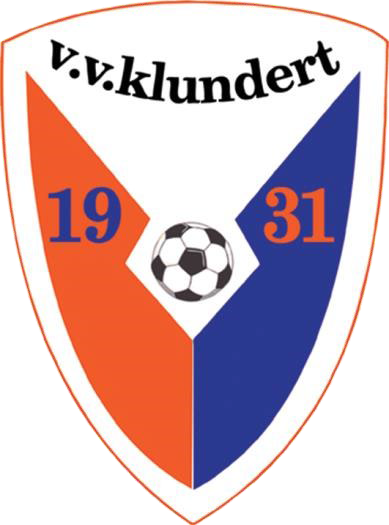 Aanmeldingsformulier Meetrainen V.V. Klundert  versie 1    1 Juli 2020Pagina 1 van  1MEETRAINENMEETRAINENMEETRAINENMEETRAINENMEETRAINENDit formulier duidelijk en met blokletters invullenDit formulier duidelijk en met blokletters invullenDit formulier duidelijk en met blokletters invullenDit formulier duidelijk en met blokletters invullenDit formulier duidelijk en met blokletters invullenOmdat we snappen dat het best een stap is om direct lid te worden, kun je bij V.V. Klundert vier keer gratis meetrainen. Je kunt daarvoor onderstaand formulier invullen of een papieren versie ophalen bij de ledenadministratie/penningmeester of op de club. Na de vier proeftrainingen besluit je of je lid wilt worden. Totdat je officieel lid bent van V.V. Klundert train je op eigen risico.Omdat we snappen dat het best een stap is om direct lid te worden, kun je bij V.V. Klundert vier keer gratis meetrainen. Je kunt daarvoor onderstaand formulier invullen of een papieren versie ophalen bij de ledenadministratie/penningmeester of op de club. Na de vier proeftrainingen besluit je of je lid wilt worden. Totdat je officieel lid bent van V.V. Klundert train je op eigen risico.Omdat we snappen dat het best een stap is om direct lid te worden, kun je bij V.V. Klundert vier keer gratis meetrainen. Je kunt daarvoor onderstaand formulier invullen of een papieren versie ophalen bij de ledenadministratie/penningmeester of op de club. Na de vier proeftrainingen besluit je of je lid wilt worden. Totdat je officieel lid bent van V.V. Klundert train je op eigen risico.Omdat we snappen dat het best een stap is om direct lid te worden, kun je bij V.V. Klundert vier keer gratis meetrainen. Je kunt daarvoor onderstaand formulier invullen of een papieren versie ophalen bij de ledenadministratie/penningmeester of op de club. Na de vier proeftrainingen besluit je of je lid wilt worden. Totdat je officieel lid bent van V.V. Klundert train je op eigen risico.Omdat we snappen dat het best een stap is om direct lid te worden, kun je bij V.V. Klundert vier keer gratis meetrainen. Je kunt daarvoor onderstaand formulier invullen of een papieren versie ophalen bij de ledenadministratie/penningmeester of op de club. Na de vier proeftrainingen besluit je of je lid wilt worden. Totdat je officieel lid bent van V.V. Klundert train je op eigen risico.Vul hieronder je persoonlijke gegevens invullenVul hieronder je persoonlijke gegevens invullenVul hieronder je persoonlijke gegevens invullenVul hieronder je persoonlijke gegevens invullenVul hieronder je persoonlijke gegevens invullenJongensMeisjesNaamNaam:AdresAdres:PostcodePostcodeWoonplaatsWoonplaats:TelefoonTelefoon:MobielMobiel:GeboortedatumGeboortedatum:E-mail adresE-mail adres